Прокуратура УкраїниПРОКУРАТУРА КИЇВСЬКОЇ ОБЛАСТІБРОВАРСЬКА МІСЦЕВА ПРОКУРАТУРА. Бровари, вул. Київська, 137 тел. факс 5-21-38ІНФОРМАЦІЯпро результати діяльності Броварської місцевої прокуратуриза 6 місяців 2019 року на території Броварського району(відповідно до статті 6 Закону України «Про прокуратуру»)Виконуючи  функції, покладені на органи прокуратури ст. 131-1 та п. 9 Перехідних положень Конституції України, Броварською місцевою прокуратурою протягом 6 місяців 2019 року вживалися заходи щодо покращення прокурорської діяльності, реального усунення порушень законів на піднаглядній території, притягнення винних осіб до відповідальності та забезпечення відшкодування спричиненої злочинами або іншими правопорушеннями шкоди.Найбільш актуальні питання прокурорської діяльності обговорено на 116 оперативних нарадах, проведених керівником місцевої прокуратури за участю оперативних працівників, а також територіальних органів Національної поліції.З метою узгодження зусиль правоохоронних та інших державних органів у зміцненні законності і правопорядку місцевою прокуратурою організовано та проведено спільну нараду керівників правоохоронних органів з питань протидії злочинності, розкриття і розслідування злочинів, на яких, серед інших питань, обговорювалися проблемні питання стану забезпечення законності у кримінальному провадженні.Крім того, з метою проведення узгоджених заходів, спрямованих на розкриття та належне розслідування окремої категорії злочинів резонансних кримінальних правопорушень керівником місцевої прокуратури у 2019 році поновлено склад двох міжвідомчих робочих груп, зокрема:з питань виявлення і припинення в установленому законом порядку роботи незаконних закладів, у яких примусово утримують людей;з протидії нелегальній діяльності автозаправних станцій та авто газозаправних пунктів.Організаційно-розпорядчими документами керівника місцевої прокуратури регламентовано окремі питання особистого прийому громадян, порядку розгляду звернень, що надходять до місцевої прокуратури.Одним із визначальних принципів організації та діяльності органів прокуратури України, спрямованим на зміцнення законності, запобігання злочинності, підвищення рівня правосвідомості населення та формування у суспільстві об’єктивної думки щодо виконання прокуратурою визначених законом завдань і функцій, є принцип гласності.З метою реалізації вказаного принципу, надаємо інформацію про роботу, проведену Броварською місцевою прокуратурою Київської області за 6 місяців 2019 року в розрізі функцій прокуратури.I. Загальна характеристика злочинностіЗа 6 місяців 2019 року Броварським ВП ГУ НП в Київській області в Єдиному реєстрі досудових розслідувань обліковано 1134 кримінальних правопорушень, що на 36,9% менше, ніж за аналогічний період 2018 року.З них тяжкі кримінальні правопорушення складають – 347 та особливо тяжкі – 70.Спостерігається зменшення кількості злочинів, вчинених неповнолітніми (6 місяців 2018 року – 4, 6 місяців 2019 року  – 1),  та зменшення злочинів, вчинених групою осіб (6 місяців 2018 року – 39, 6 місяців 2019 року  – 11).У 400 кримінальних правопорушеннях особам вручено повідомлення про підозру, кримінальні правопорушення щодо 210 з них на даний час скеровано з обвинувальними актами до суду для розгляду по суті. Закрито 1279 кримінальних проваджень від загальної кількості зареєстрованих.Обліковано 109 кримінальних правопорушення проти життя та здоров’я, з них 2 про вчинення очевидного умисного вбивства та замаху.До суду скеровано 20 обвинувальних актів у кримінальних провадженнях  проти безпеки руху та експлуатації транспорту.У структурі злочинності більше половини від облікованих становлять правопорушення проти власності (620 від 1134).У кримінальних правопорушеннях проти власності 85 особам повідомлено про підозру та до суду скеровано 85 обвинувальних актів за такими кримінальними правопорушеннями. Обліковано 90 кримінальних правопорушення у сфері незаконного обігу наркотичних засобів та психотропних речовин, з них 56 особам повідомлено про підозру, провадження щодо них скеровано до суду.За 6 місяців 2019 року обліковано 9 кримінальних правопорушень у сфері службової діяльності.Крім того, за вказаний період часу, за процесуального керівництва прокурорів Броварської місцевої прокуратури викрито та направлено до суду ряд актуальних кримінальних проваджень. Так, 12.06.2019 до Броварського міськрайонного суду скеровано обвинувальний акт відносно громадянина, який організував нарколабораторію та збував наркотичні засоби за ознаками кримінальних правопорушень, передбачених ч. 1 ст. 317, ч. 2 ст. 313, ч. 3 ст. 307, ч. 2 ст. 309 КК України. Також, 27.02.2019 до Броварського міськрайонного суду скеровано обвинувальний акт відносно громадянина, який зловживаючи службовим становищем привласнив бюджетні кошти на суму 102 тисячі гривень за ознаками кримінальних правопорушень, передбачених ч. 1 ст. 366, ч. 2 ст. 191 КК України.II. Стан законності в діяльності суб’єктів кримінального провадженняПри здійсненні нагляду за додержанням законів у діяльності правоохоронних органів під час кримінального провадження прокурорами Броварської місцевої прокуратури забезпечено скасування незаконних процесуальних рішень, притягнення винних у порушенні законів службових осіб Національної поліції до дисциплінарної відповідальності.Так, упродовж 6 місяців 2019 року прокурорами місцевої прокуратури виявлено та самостійно внесено до Єдиного реєстру досудових розслідувань відомості про 19 раніше не облікованих працівниками Національної поліції кримінальних правопорушень. Скасовано постанови про закриття у 140 кримінальних провадженнях. В ході прокурорських перевірок вивчено 93 оперативно-розшукових справ. Особливу увагу приділено рішенням, що безпосередньо стосуються прав і свобод громадян. За результатами вивчення скасовано 1 незаконну постанову про заведення оперативно-розшукових справ та 1 незаконну постанову про закриття оперативно-розшукової справи. З метою активізації оперативно-розшукової діяльності, спрямованої на попередження та виявлення злочинів і розшуку осіб, прокурорами надано 102 письмові вказівки. Загалом, за 6 місяців 2019 року у провадженні слідчого відділення Броварського відділу поліції ГУ НП в Київській області перебувало 5214 кримінальних проваджень, з яких закінчено 1489.  У залишку перебуває 5677 кримінальних проваджень.За закінченими кримінальними провадженнями установлено збитків на суму 3763 тис. грн., з яких відшкодовано 538 тис. грн. III. Стан протидії корупціїУ зв’язку із змінами в законодавстві з вересня 2016 року органи прокуратури не складають протоколи про адміністративні правопорушення, пов’язані з корупцією, однак продовжують бути органом, уповноваженим здійснювати заходи щодо протидії цьому негативному явищу. Так, за 6 місяців 2019 року прокурорами Броварської місцевої прокуратури взято участь у розгляді судами 6 протоколів про вчинення адміністративних правопорушень, пов’язаних з корупцією, передбачених ч. 1 та ч. 2 ст. 1726 КУпАП. За результатами їх розгляду 1 особу притягнуто до адмыныстративної відповідальності та накладено стягнення у виді штрафу в розмірі 850 грн., по решті протоколів провадження закрито у зв’язку із закінченням на момент розгляду справи строків, протягом яких може бути накладене адміністративне стягнення. Броварською місцевою прокуратурою в порядку частини 3 статті 65 Закону України «Про запобігання корупції» внесено 7 подань, які на даний час перебувають на розгляді.Також, місцевою прокуратурою направлено матеріалів щодо більш як 16 осіб для вирішення питання щодо їх подальшого скерування до органу, уповноваженого на складання протоколів про вчинення адміністративних правопорушень, пов’язаних з корупцією.IV. Стан організації участі  у кримінальному провадженні в судіЗа 6 місяців 2019 року з числа направлених до суду розглянуто 214 кримінальних проваджень, із них з ухваленням вироку 189, з яких:70-крадіжи, 53- незаконне виробництво, виготовлення, придбання, зберігання, перевезення чи пересилання наркотичних засобів, психотропних речовин або їх аналогів, 7- умисне тяжке тілесне ушкодження, 3- умисне вбивство.Як приклад, вироком Броварського міськрайонного суду від 04.03.2019 до 7 років позбавлення волі засуджено чоловіка, який під час спільного розпиття алкогольних напоїв в одному із населених пунктів Броварського району, умисно наніс один удар ножем у ділянку серця, іншій особі, чим спричив йому проникаюче колото-різане поранення грудної клітини з пошкодженням серця та розвитком крововтрати від чого особа померлана місці події.  Вироком Броварського міськрайонного суду від 08.05.2019 до 4 років 1 місяця позбавлення волі засуджено молодика, який будучи раніше неодноразово судимий, намагався таємно викрасти мобільний телефон з приміщення службового кабінету працівниці «Управління з питань комунальної власності та житла».За 6 місяців 2019 року прокуратурою у апеляційному порядку оскаржено 13 незаконних рішень судів першої інстанції.V. Стан прокурорського нагляду за додержанням законів 
при виконанні судових рішень у кримінальних провадженнях 
та застосуванні  заходів примусового характеруВжиття ряду організаційно-практичних заходів сприяло забезпеченню ефективного нагляду за додержанням законів при виконанні судових рішень у кримінальних провадженнях та інших примусових заходів і принциповому реагуванню на такі порушення.Приділено увагу нагляду за додержанням законодавства про адміністративні правопорушення при застосуванні заходів впливу, пов’язаних з обмеженням особистої свободи громадян. З цих питань внесено 2 документи реагування, 1 з яких перебуває на виконанні. За результатами розгляду іншого до дисциплінарної відповідальності притягнуто 10 посадових осіб.Крім того, Броварською місцевою прокуратурою Київської області проведено перевірку додержання вимог Закону України «Про виконавче провадження» (далі – Закон) при виконанні Броварським міськрайонним відділом державної виконавчої служби Головного територіального управління юстиції у Київській області (далі – Броварський МР ВДВС) рішень судів у кримінальних провадженнях в частині примусової конфіскації майна засуджених, за результатами якої виявлено численні порушення. З цих питань внесено 1 документ реагування. За результатами розгляду до дисциплінарної відповідальності притягнуто заступника начальника Броварський МР ВДВС.VI. Стан представництва інтересів держави в судіЗа 6 місяців 2019 року  Броварськоюмісцевою прокуратурою до суду заявлено 24  позови на захистінтересівдержави на загальнусуму понад 376 млн. грн., площаземельнихділянок становить понад 290 га, які на даний час перебуваютьнарозгляді.Зокрема з питаньземельнихвідносинмісцевою прокуратурою пред’явленопозовдо Броварської РДА, Терещенка та інших про визнаннянезаконним і скасуваннярозпорядженняБроварськоїрайонноїадміністрації та витребуванняземельнихділянок з чужого незаконного володіння, загальноюплощею 4 га.Крім того, місцевою прокуратурою виявлено недобросовісного платника податків, який орендує земельну ділянку на території Калинівської селищної ради Броварського району та не сплатив до місцевого бюджету орендну плату у розмірі 841 тис. грн. Встановлено, що підприємство з 2005 року орендує земельну ділянку площею 3,7324 га, вартість якої майже 40000 тис. грн., яка знаходиться у межах смт. Калинівка Броварського району для будівництва митно – ліцензійного терміналу в смт. Калинівка.Наразі, суд зобов’язав товариство сплатити до місцевого бюджету заборгованість та розірвав договір оренди землі.За результатами здійсненняфункціїпредставництварозпочато 8 кримінальнихпроваджень з питаньземельнихвідносин.За наслідкамививчення у органах ДВС виконавчихпроваджень, відкритих за виконавчими документами, яківидані у справах за позовамиорганівпрокуратури, в порядку ст. ст. 82, 83 Закону України «Про виконавчепровадження» на діїдержавнихвиконавців внесено 1скаргу, яка задоволена.VII. Стан організації діяльності щодо захисту прав і свобод дітейУ порівняні з І півріччям 2018 року на території піднаглядній Броварській місцевій прокуратурі значно зменшилася злочинність вчинена неповнолітніми (12 міс. 2018 – 50%, 6 місяців 2019 – 300%).Так, до Броварського міськрайонного суду скеровано угоду про визнання винуватості щодо неповнолітнього, якого обвинувачено у вчиненні кримінального правопорушення, передбаченого ч. 1 ст. 309 КК України.  (Досудовим розслідуванням встановлено, що 23.09.2018 близько 18.30 у м. Бровари, навпроти будинку № 16 працівниками Броварського ВП ГУНП в Київській області зупинено неповнолітнього, у якого при собі було 11 паперових згортків із вмістом подрібненої речовини зеленого кольору).  Крім того, протягом вказаного періоду місцевою прокуратурою до суду скеровано позовну заяву на захист інтересів держави у сфері охорони дитинства на суму 351 тис. грн., яка перебуває на розгляді у Господарському суді  Київської області.Також, задоволено позов з питань незаконної оренди майна закладів освіти на суму 125 тис. гривень.VIII. Стан організації прийому громадян, розгляду звернень та запитів, а також інформування суспільства щодо діяльності органів прокуратуриОрганами прокуратури здійснено значний обсяг роботи з розгляду звернень та особистого прийому громадян.Упродовж 6 місяців 2019 року до апарату Броварської місцевої прокуратури надійшло 280 звернення, з яких розглянуто 157 в тому числі: виключено з обліку звернень, у зв’язку із внесенням відомостей до Єдиного реєстру досудових розслідувань – 22; за належністю до інших відомств для вирішення направлено 122, повернуто заявнику – 1. Серед вирішених переважають звернення з питань досудового розслідування – 86. Більшість із скарг з питань досудового розслідування надійшло на дії та рішення слідчих Національної поліції - 55.За 6 місяців 2019 року прокурорами та керівниками прокуратури на особистому прийомі прийнято 111 громадян.Більшість із звернень, поданих на особистому прийомі, стосувалися питань додержання вимог КПК України під час проведення досудового розслідування.Упродовж 6 місяців 2019 року до місцевої прокуратури надійшло 2 запити на надання публічної інформації, відповідь на які, надано у відповідності до вимог Закону України «Про доступ до публічної інформації».Інформація про порядок звернення громадян та їх вирішення Броварською місцевою прокуратурою опублікована на офіційному веб-порталі прокуратури Київської області та стендах.Броварською місцевою прокуратурою вжиті всі організаційні заходи для належного виконання вимог Закону України «Про доступ до публічної інформації» та Закону України «Про звернення громадян».Реалізація принципу гласності в діяльності Броварської місцевої прокуратури	Також прокуратурою вживалися заходи щодо забезпечення  належної взаємодії із засобами масової інформації щодо формування об’єктивної оцінки про виконання прокуратурою визначених законом функцій, підвищення її авторитету.	Здійснено 45 виступів щодо результатів службової діяльності прокуратури у засобах масової інформації, з яких: 1 виступ у друкованих засобах інформації; 40 - у електронних ЗМІ, зокрема у Інтернет виданнях, до територіальних органів місцевого самоврядування та державної влади надано 4 інформації про результати діяльності місцевої прокуратури.	Таким чином, незважаючи на наявність проблемних питань в діяльності прокуратури, спрямування зусиль на розв’язання першочергових завдань в цілому сприяло забезпеченню законності на території району та належної практичної реалізації правоохоронними органами положень Кримінального процесуального кодексу України. 	З метою підвищення ефективності прокурорської діяльності у ІІ півріччі поточного року зусилля прокуратури, з урахуванням пріоритетних напрямків у здійсненні прокурорського нагляду, визначених Генеральною прокуратурою України та прокуратурою Київської області, будуть спрямовані на забезпечення практичної реалізації повноважень прокурорів у кримінальному провадженні відповідно до положень Кримінального процесуального кодексу та дотримання конституційних прав громадян; запобігання і протидію корупції; захист прав неповнолітніх, багатодітних сімей, реалізацію прав дітей на освіту, оздоровлення; за захист інтересів держави від неправомірних посягань у бюджетній сфері, у тому числі при закупівлі товарів, робіт і послуг за державні кошти; захист інтересів держави у сфері використання земельних ресурсів, при вилученні земель, наданні їх у власність і користування, продажу та зміні цільового використання (у тому числі земель оборони і транспорту).Вказану інформацію прошу винести на черговий розгляд сесії Броварської районної ради.З повагоювиконувач обов’язків керівникаБроварської місцевої прокуратури                                                          Л. Новік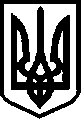 